Подключиться к конференции Zoomhttps://us04web.zoom.us/j/72102466259?pwd=YXZuU3g2ZU9wdEhPU0lLQ3VSd2dJUT09Идентификатор конференции: 721 0246 6259Код доступа: xh4fmEЧетверг 29.04.21 13:05Урок: La comparaison LE : p. 51 ex. 3 (oralement)LE : p. 51 ex. 4 (oralement)Домашнее задание : 	CA : p. 25 ex. 1 ( par écrit)				выучить правило Пятница 30.04.21 13:05Урок: La comparaison 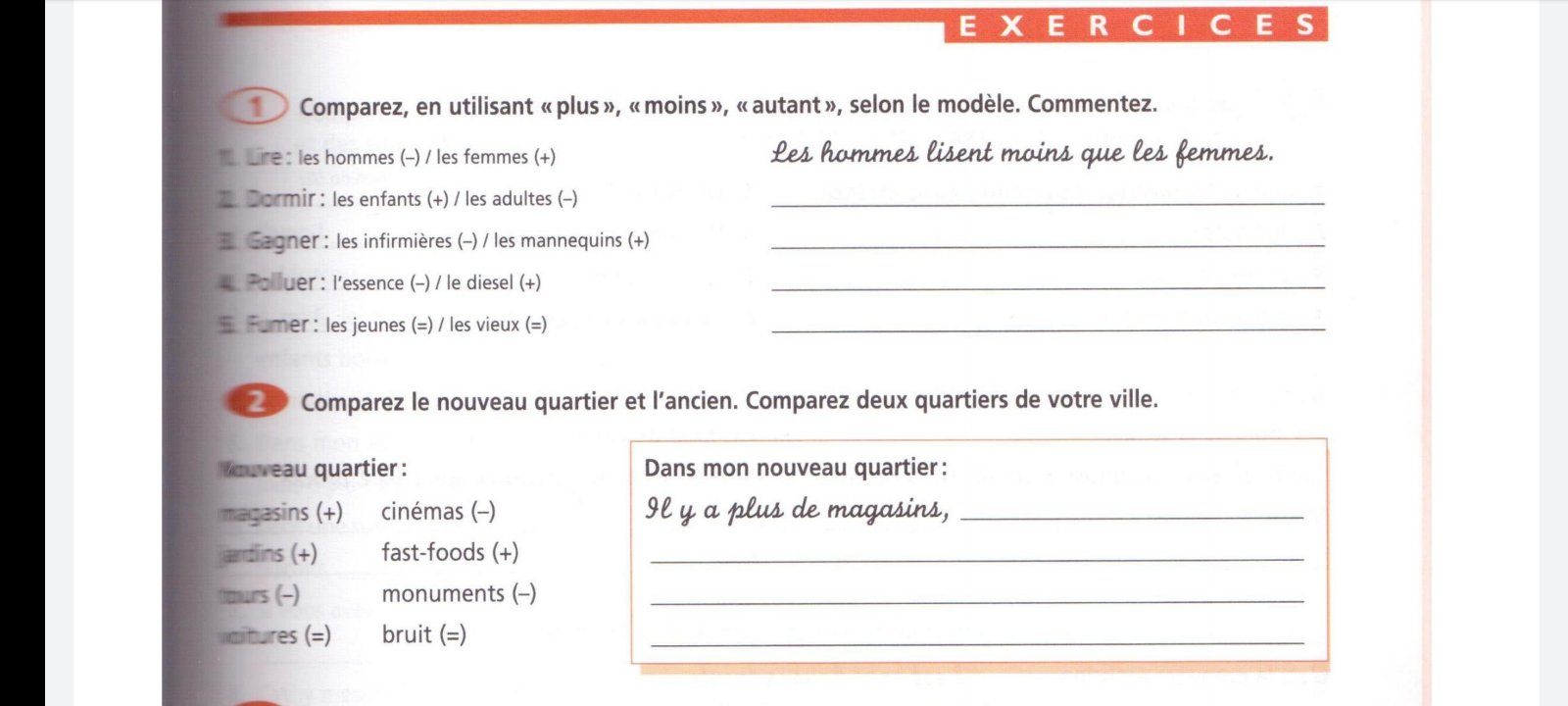 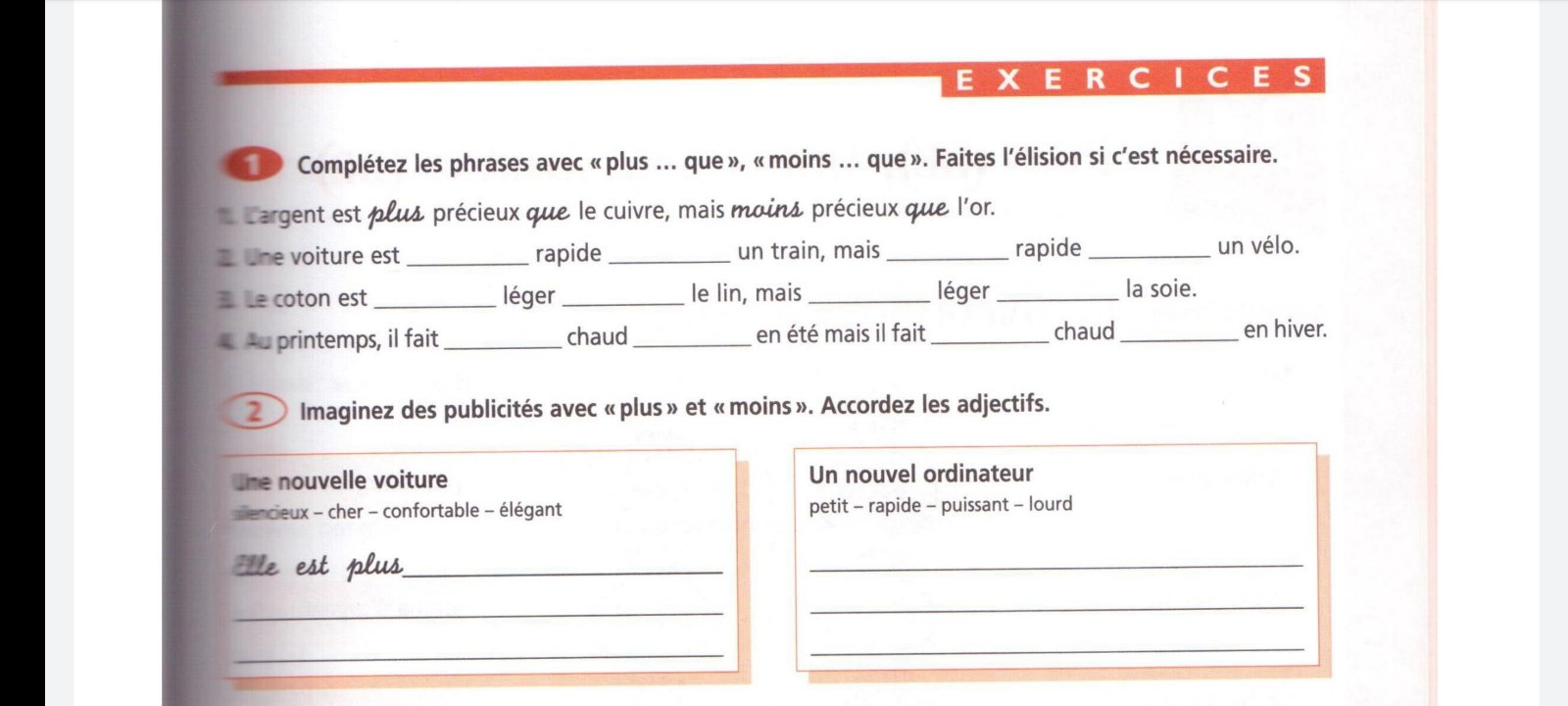 Домашнее задание:   ex. 2 ( image 2)